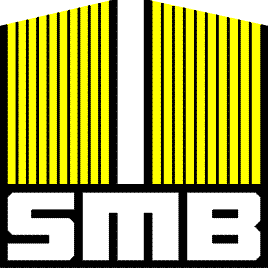 Załącznik do Procedury postępowania w przypadku organizacji spotkań tematycznych w Domu Kultury „Modraczek”.Bydgoszcz, ……………………….Oświadczenie uczestnika spotkania Kawiarni Literackiej w Domu Kultury „Modraczek” w Bydgoszczy 
w czasie obowiązywania stanu epidemii lub stanu zagrożenia epidemicznego.
Ja, …………………………………………………………, / (imię i nazwisko)/ nr telefonu ………………………………….….. oświadczam, że jestem zdrowy/a,		     (nr kontaktowy lub adres zamieszkania)
nie wykazuję żadnych objawów chorobowych (gorączka, kaszel, katar, wysypka, bóle mięśni, bóle gardła, inne nietypowe) oraz że nikt z moich domowników nie przebywa 
na kwarantannie ani w izolacji spowodowanej zakażeniem koronawirusem. Oświadczam, że wg mojej wiedzy ani ja, ani pozostali domownicy nie mieli bezpośredniego kontaktu z osobami zarażonymi lub przebywającymi na kwarantannie lub w izolacji w ciągu 2 ostatnich tygodni.Oświadczam, że nie mam objawów wskazujących na zakażeniem koronowirusem tj. wysokiej temperatury.Jestem świadomy/a, że w trakcie spotkania mogę zarazić się koronawirusem, jednocześnie oświadczam, iż w przypadku  zakażenia się koronawirusem 
(SARS CoV-2) przeze mnie lub przez moich domowników nie będę wysuwać jakichkolwiek roszczeń o przyczynienie się do zakażenia wobec Dom Kultury „Modraczek” i  Spółdzielni Mieszkaniowej „Budowlani” w Bydgoszczy.Przyjmuję do wiadomości możliwość odmowy udziału w spotkaniu z uwagi 
na stwierdzenie okoliczności uzasadniające podejrzenie choroby.Świadoma/świadomy  odpowiedzialności karnej z art. 233 Kodeksu karnego  – oświadczam, że podane przeze mnie w niniejszym oświadczeniu informacje są zgodne z prawdą. Jednocześnie zobowiązuję się do niezwłocznego poinformowania Spółdzielni Mieszkaniowej „BUDOWLANI” w Bydgoszczy o wszelkich zmianach stanu faktycznego, o którym mowa w niniejszym oświadczeniu. Oświadczam, że zapoznałem/am się z procedurami obowiązującymi 
w Domu Kultury „Modraczek” w BydgoszczyPodpis ……………………………….…………..…Klauzula informacyjna(dla uczestników posiedzenia organu SM „Budowlani” w Bydgoszczy)Zgodnie z art. 13 Rozporządzenia Parlamentu Europejskiego i Rady (EU) 2016/679 (RODO) 
z dnia 27 kwietnia 2016 r. informuje się, iż:Administratorem danych osobowych osób, które korzystają z bezpośredniej obsługi biurowej jest  Spółdzielnia Mieszkaniowa „BUDOWLANI” (dalej jako „Spółdzielnia”) w Bydgoszczy - siedziba: 85-858 Bydgoszcz, ul. Boya-Żeleńskiego 1.W sprawach związanych z danymi osobowymi prosimy o kontakt ze Spółdzielnią jako Administratorem Danych Osobowych:telefonicznie: 52 366 44 00drogą elektroniczną: rodo@smbudowlani.plSpółdzielnia wyznaczyła Inspektora Ochrony Danych, z którym skontaktować można się: telefonicznie: 52 366 44 00drogą elektroniczną: rodo@smbudowlani.plPaństwa dane osobowe, będą wykorzystywane w celu:Organizacji posiedzenia organu Spółdzielni, co stanowi wypełnianie obowiązku prawnego ciążącego na administratorze (art. 6 ust. 1 lit. c RODO);prowadzenia sprawozdawczości finansowej (jako realizacja obowiązku prawnego);zabezpieczenia Spółdzielni przed ewentualnymi roszczeniami, co stanowi uzasadniony interes w rozumieniu art. 6 ust. 1 lit. f RODO;Co do zasady, spółdzielnia wymaga podania tylko takich danych, które są absolutnie konieczne do wypełnienia umowy/prowadzenia zajęć – w sytuacjach, w których podanie danych jest opcjonalne, (dobrowolne) jest to zawsze wyraźnie zaznaczone. Do realizacji działań spółdzielni w związku z realizacją umowy konieczne jest podanie podstawowych danych kontaktowych (adres korespondencyjny, nr telefonu lub adres poczty elektronicznej), ale to już od podającego dane zależy, które ze wskazanych danych przekaże (im będzie ich więcej, tym sprawniejszy i szybszy będzie kontakt i załatwianie spraw przez spółdzielnię).Adres e-mail można podać dobrowolnie, w celu przyśpieszenia komunikacji ze Spółdzielnią – 
w odniesieniu do tych danych podstawą prawną jest zgoda w rozumieniu art. 6 ust. 1 lit. a RODO.Zgodę na wykorzystanie e-maila można odwołać w każdym czasie.Osobom, których dane Spółdzielnia przetwarza przysługują prawa: dostępu do swoich danych oraz otrzymania ich kopii,sprostowania (poprawiania) danych,usunięcia danych (zgodnie z uwarunkowaniami określonymi w art. 17 RODO),do ograniczenia przetwarzania danych,do przenoszenia danych (zgodnie z uwarunkowaniami określonymi w art. 20 RODO),wniesienia sprzeciwu wobec przetwarzania danych,wniesienia skargi do organu nadzorczego, o którym mowa w art. 4 pkt 21 RODO, tj. do Prezesa Urzędu Ochrony Danych Osobowych.Spółdzielnia będzie przechowywać dane osobowe zgromadzone w związku z działalnością Domu Kultury „Modraczek” przez okres przedawnienia roszczeń związanych z konkretną umową - w związku z treścią art. 118 kodeksu cywilnego co do zasady okres ten wynosi 6 lat, po upływie którego dokumenty zawierające dane osobowe są niszczone lub poddawane anonimizacji – w przypadku danych potrzebnych jedynie w celu organizacji konkretnych wydarzeń będą one usuwane na bieżąco.Dane osobowe, w niezbędnym  do tego zakresie, mogą zostać udostępnione podwykonawcom związanym ze Spółdzielnią umowami powierzenia przetwarzania danych osobowych, w szczególności kancelariom prawnym oraz firmom zapewniającym usługi informatyczne (hosting, oprogramowanie, serwis).Informacja o pozyskiwaniu oświadczeń dotyczących stanu zdrowia w związku ze stanem epidemii związanym z wirusem SARS-CoV-2.: Oświadczenia będą przechowywane do zakończenia stanu epidemii .Podstawą prawną art. 6 ust. 1 lit. b RODO w związku z art. 9 ust. 2 lit. i RODO :"przetwarzanie jest niezbędne ze względów związanych z interesem publicznym w dziedzinie zdrowia publicznego, takich jak ochrona przed poważnymi transgranicznymi zagrożeniami zdrowotnymi" w związku z uchwalonym regulaminem oraz zaleceniami GIS wydanymi na podstawie art. 8a ust. 5 pkt 2 ustawy o Państwowej Inspekcji Sanitarnej z dnia 4 maja 2020 r. (https://gis.gov.pl/wp-content/uploads/2020/05/Wytyczne-GIS-%C5%BC%C5%82obki-przedszkola-Pierwsza-aktualizacja.pdf) oraz stanowiskiem Prezesa UODO z dnia 5 maja 2020 r.: (https://uodo.gov.pl/pl/138/1516). Podstawa prawna określa jednocześnie cel pozyskania danych. 